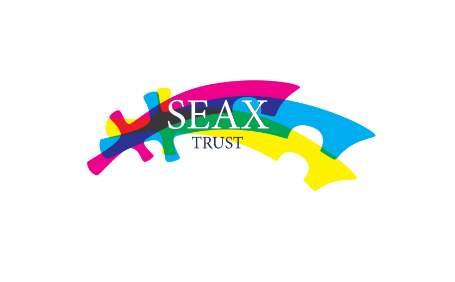 SEAX Multi-Academy TrustEmployee’s Name …………………………………………………………………......................Employee’s Signature ………………………………….…   Date …………………………......Sect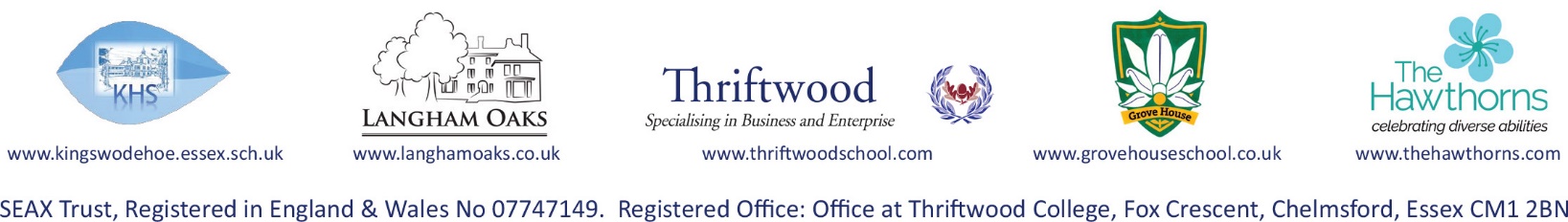 Job Description & Person Specification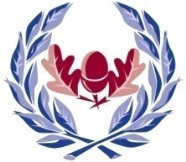 Job Description: Senior Learning Support AssistantDutiesUnderstand specific learning needs and styles and provide differentiated support to pupils individually and within a groupImplement planned learning activities/teaching programmes as agreed with the teacher, adjusting activities according to pupils’ responses as appropriateEstablish positive relationships with pupils supportedProvide feedback to pupils in relation to attainment and progress under the guidance of the teacherSupport pupils with activities which support literacy and numeracy skillsSupport the use of ICT in the classroom and develop pupils’ competence and independence in its useTo attend to pupils’ personal needs including help with social, welfare, care and health matters, including toileting, dressing, feeding, mobility etc.Carry out specific additional care tasks for individual pupils only at the direction of a suitably qualified member of staff and once full training has been givenPromote positive pupil behaviour in line with school policies and help keep pupils on taskParticipate in planning and evaluation of learning activities with the teacher, writing reports and records as requiredAssist with the development and implementation of IEP/EHCPsMonitor and record pupil responses and learning achievements, drawing any problems which cannot be resolved easily to the attention of the teacherAssist the teacher and other staff in the implementation of care programmesTo support learning by selecting appropriate resources/methods to facilitate agreed learning activitiesTake an active role in the preparation, maintenance and control of stocks of materials and resourcesTo operate, and as appropriate maintain specialist equipmentLiaise with staff and other relevant professionals and provide information about pupils as appropriateTo assist with the display and presentation of pupils’ workTo supervise pupils for limited and specified periods including break-times when the postholder should facilitate games and activitiesTo assist with escorting pupils on educational visitsTo physically assist pupils during activities e.g. swimming, PEGeneral DutiesEstablish constructive relationships and be supportive of, and sensitive to, the needs of colleagues, pupils and the wider school communityEncourage interaction and teamwork within the school and Trust; attend relevant school meetings, as required, share ideas and new initiatives Respect confidentiality and maintain professionalism at all timesActively engage in relevant training opportunities, taking responsibility for own professional developmentParticipate in the performance and development review process, taking personal responsibility for identification of learning, development and training opportunities in discussion with line managerContribute to the overall ethos, work and aims of the school and TrustComply with all School and Trust policies and procedures, including the Code of Conduct and those relating to child protection, equal opportunities, health & safety, confidentiality and data protection, reporting concerns to an appropriate person.The duties above are neither exclusive nor exhaustive and the post-holder may be required by the Headteacher to carry out appropriate duties within the context of the job, skills and grade.The SEAX Trust and all of its academies are committed to safeguarding and promoting the welfare of children and young people and expects all staff and volunteers to share this commitment.  The successful candidate will be required to complete a Disclosure & Barring Service (DBS) application, medical checks and references. This job description will be reviewed annually and may be subject to change or modification at any time after consultation with the post-holder.  It is not a comprehensive statement of procedures and tasks but sets out the main expectations of the Trust in relation to the post-holder’s professional responsibilities and duties. Person Specification: Senior Learning Support AssistantJob Title:Senior Learning Support AssistantGrade:Scale 4 (Points 7-8)Based at:Thriftwood School & CollegeReports to:Headteacher/Class Teacher/Head of DepartmentResponsible for:n/aLiaison with:Teaching staff, support staff, Headteacher, pupilsJob Purpose:To work in partnership with Class Teachers to support pupils with complex needs and to support their learning in line with the national curriculum, codes of practice and school policies and proceduresPrincipal Accountabilities:Working with individuals or small groups of children under the direction of teaching staff Provide skilled support to pupils with severe learning, behavioural, communication, social, sensory or physical difficultiesQualifications & ExperienceQualifications & ExperienceQualifications & ExperienceQualifications & ExperienceDetail Detail ExampleDesirableSpecific qualifications & experienceSuccessful experience working with children in a school/early years environmentEducated to NQF Level 2, or equivalentExperience of working with SEND and/or a relevant qualification, eg Elklan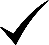 Knowledge of relevant ProceduresBasic knowledge of First AidUnderstanding of School environment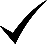 Literacy	Good reading and writing skillsNumeracyGood numeracy skillsTechnologyKnowledge of basic ICT to support learningCommunicationCommunicationCommunicationCommunicationWrittenAbility to write basic reportsVerbalAbility to use clear language to communicate information unambiguouslyAbility to listen effectivelyLanguagesAble to overcome communication barriers with children and adultsNegotiatingCan consult with children and their families and carers and other adultsWorking with Children & OthersWorking with Children & OthersWorking with Children & OthersWorking with Children & OthersSENDAbility to understand and support children with developmental difficulty or disabilityChild DevelopmentGood understanding of the general aspects of child developmentAbility to assess progress and performanceHealth & WellbeingUnderstand and support the importance of physical and emotional wellbeing  Curriculum Good understanding of the school curriculumKnowledge of literacy/numeracy strategiesBehaviour ManagementUnderstand and implement the school’s behaviour management policy   RelationshipsAbility to establish rapport and respectful and trusting relationships with children, their families and carers and other adultsTeam workAbility to work effectively with a range of other adultsWorking with partnersUnderstand the role of others working in and with the schoolUnderstand and value the role of parents and carers in supporting childrenInformationKnow when, how and with whom to share information Ability to follow instructions accuratelyResponsibilitiesResponsibilitiesResponsibilitiesResponsibilitiesOrganisational skillsGood organisational skillsAbility to remain calm under pressureLine ManagementAbility to support the work of volunteers and other teaching assistants in the classroomTime ManagementAbility to manage own time effectivelyDemonstrate a flexible approachCreativityDemonstrate creativity and an ability to resolve routine problems independentlyGeneralGeneralGeneralGeneralEqualitiesAwareness of and commitment to equalityHealth & SafetyBasic understanding of Health & SafetyChild Protection & Safeguarding Understand and implement child protection  and safeguarding proceduresConfidentiality/Data ProtectionUnderstand procedures and legislation relating to confidentialityUnderstanding and implementation of the Trust’s Data Protection PoliciesCPDBe prepared to develop and learn in the role